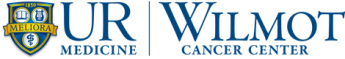 Request for Proposals for Pilot and Collaborative StudiesSpring, 2014FACE PAGEPLEASE ATTACH THIS FACE SHEET TO THE FRONT OF YOUR PROPOSALPrincipal Investigator:	Title of Proposal: E-mail:			Department:			Co-Investigator(s):		Please indicate below to which RFA you are submitting your proposal:Behavioral, Clinical or Epidemiological Cancer ResearchBasic or Translational Cancer ResearchPlease indicate which research program you are or want to be affiliated with?Hallmark of Cancer (Biology)		   Blood Cancers         	Solid Tumors				     Cancer Control & Survivorship                 THIS PROPOSAL DOES NOT NEED TO BE ROUTED INTERNALLYSubmission Timeline:Applications will be due May 1, 2014 with an anticipated start date of July 1, 2014.  Applications should be submitted electronically to Pam Iadarola, Research Administrator, James P Wilmot Cancer Center, Pamela_iadarola@urmc.rochester.edu.  Questions should also be directed to Pam Iadarola at x51537 or e-mail.